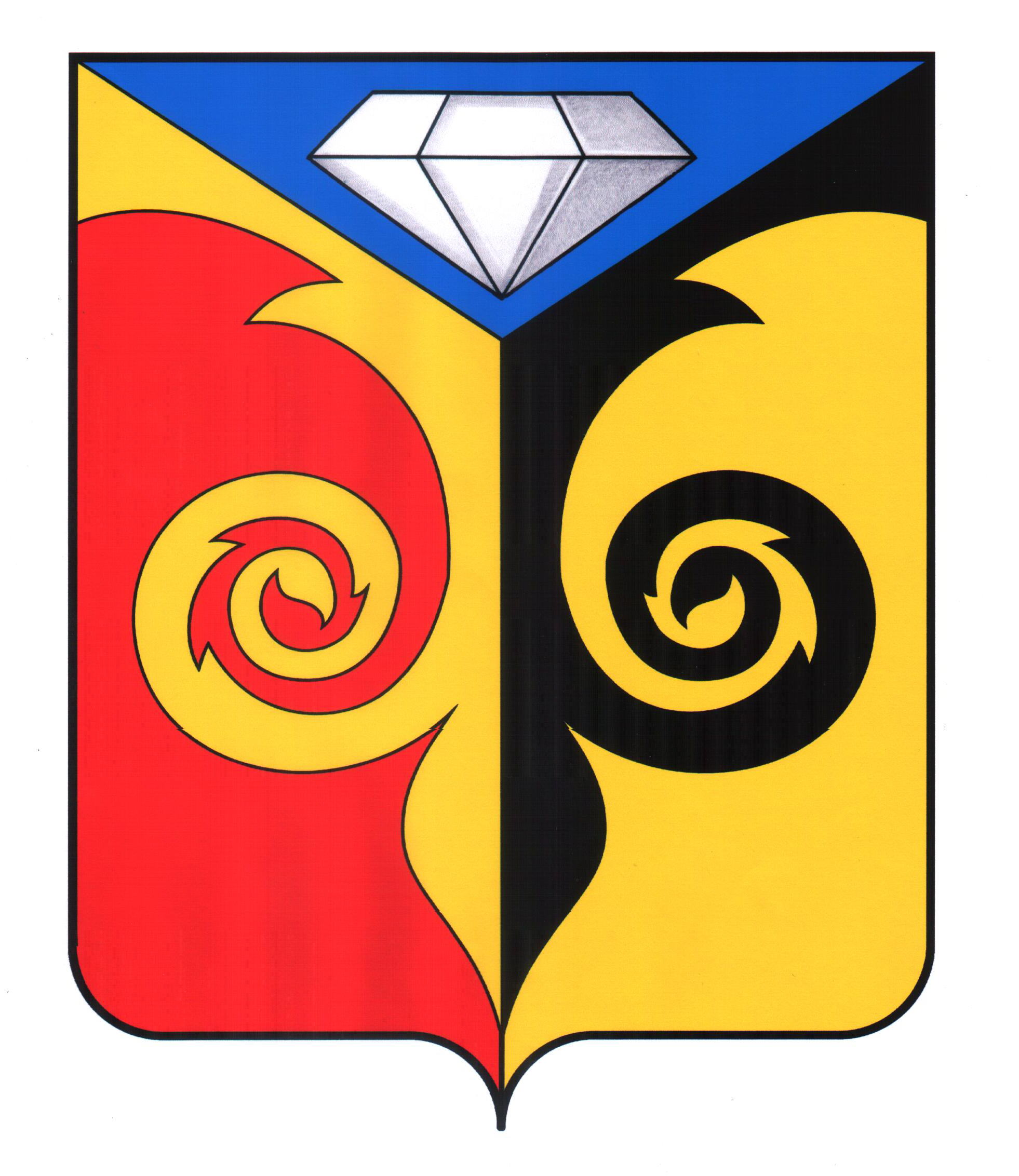 АДМИНИСТРАЦИЯКУСИНСКОГО ГОРОДСКОГО ПОСЕЛЕНИЯЧелябинской областиПОСТАНОВЛЕНИЕ_____________________________________________________ __01.10.2015____ № _97_            г. Куса«О порядке определения размера платыпо соглашению об установлении сервитутав отношении земельных участков, находящихся в собственности Кусинского городского поселения,и земельных участков, государственная собственность накоторые не разграничена»В соответствии с Земельным кодексом Российской Федерации, Законом Челябинской области "О земельных отношениях", ПОСТАНОВЛЯЮ:1. Утвердить прилагаемый Порядок определения размера платы по соглашению об установлении сервитута в отношении земельных участков, находящихся в собственности Кусинского городского поселения, и земельных участков, государственная собственность на которые не разграничена.2. Настоящее постановление подлежит размещению в информационно-телекоммуникационной сети "Интернет" на официальном сайте;3. Контроль исполнения настоящего постановления оставляю за собой.Глава Кусинского городского поселения                                             А. М. ЛаптевСОГЛАСОВАНО:Заместитель Главы Кусинского городского поселения						А.В. ЧистяковНачальник отдела по управлению имуществом и земельным отношениямКусинского городского поселения					Н.Н. КозловаВедущий специалист по юридическим вопросам   		Н.И. КовригинВедущий специалист по земельным вопросам 			Р.Г. Гайфуллин Приложение
к Постановлению от _1.10.2015г._  № _97_
Порядок
определения размера платы по соглашению об установлении сервитута в отношении земельных участков, находящихся в собственности Кусинского городского поселения, и земельных участков, государственная собственность на которые не разграничена1. Настоящий Порядок устанавливает правила определения размера платы по соглашению об установлении сервитута в отношении земельных участков, находящихся в собственности Кусинского городского поселения, и земельных участков, государственная собственность на которые не разграничена (далее именуется - размер платы).2. Размер платы определяется настоящим Порядком в отношении земельных участков, находящихся в государственной собственности Кусинского городского поселения, или земельных участков, государственная собственность на которые не разграничена, на территории Кусинского городского поселения, в соответствии с нормами земельного законодательства (далее именуются - земельные участки).3. Размер платы по соглашению об установлении сервитута определяется на основании кадастровой стоимости земельного участка и рассчитывается как 0,01 процента кадастровой стоимости земельного участка за каждый год срока действия сервитута, если иное не установлено настоящими Правилами.4. Плата за установление сервитута в отношении земельного участка, предоставленного в аренду, определяется в размере, равном размеру арендной платы за земельный участок за каждый год срока действия сервитута.5. В случаях, если сервитут предполагает использование части земельного участка, плата за установление сервитута определяется пропорционально площади указанной части земельного участка.6. Смена правообладателя земельного участка не является основанием для пересмотра размера платы по соглашению об установлении сервитута, определенного в соответствии с настоящими правилами.